PROSBY ZA DÉŠŤ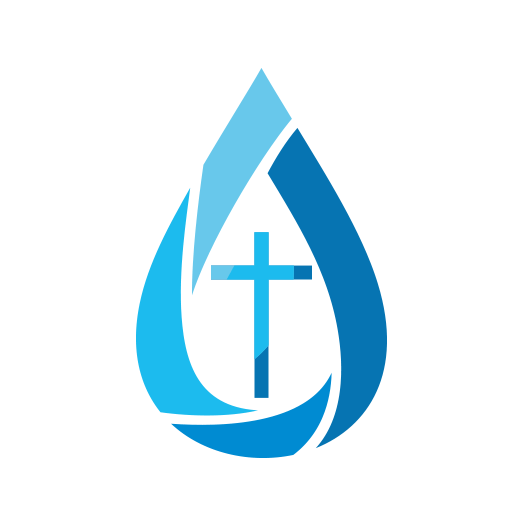 ModlitbyPřikryj, Pane, nebe oblakyPřikryj, Pane, nebe oblakya obdaruj zemi deštěm.Aby vydala trávu na lukácha plodiny k potřebě lidí.Zavlaž zemi svojí spravedlnostía tvojí milostí bude země nasycena.Pane, vyslyš modlitbu moua volání mé ať k Tobě přijde.Bože, v Tobě žijeme!Bože, v Tobě žijeme, pohybujeme se a jsme!   Dej nám přiměřeného deště, abychom byli dostatečně obdařeni tvými pozemskými plody a s důvěrou očekávali slávu věčnou.    Uděl nám, prosíme, všemohoucí Bože, abychom spoléhali ve svých úzkostech na tvou lásku a od veškerých protivenství byli Tebou chráněni.    Pane, dej nám, prosíme, úrodný déšť                    a vyprahlou půdu zavlaž dostatečně svou nebeskou rosou.   AmenHospodine, Stvořiteli vesmíru!Hospodine, Stvořiteli celého vesmíru!   Všem hvězdám jsi určil své místo a hvězdě slunci jsi dal úkol sloužit zemi, kterou jsi nám dal jako náš dočasný, ale skutečný domov.    Ty, který znovu a znovu tvoříš mraky a naplňuješ je životodárnou vodou, pošli je nad naše pole, louky a lesy a spusť déšť kapek na vyprahlou zem, aby vydala plody k našemu užitku.    Náplň potoky a řeky proudem svého požehnání. Rybníky, přehrady a podzemní prostory náplň vodou až po okraj. Zvláště tam, kde je vláhy nejvíce potřeba.    Někdy s darem přírody zacházíme sobecky a nejsme vděční za její plody, které pokládáme za samozřejmé. Milosrdný Bože, odpusť nám naše sobectví a nevděčnost.    S velkou důvěrou se dovoláváme tvé všemohoucnosti, ukaž nám svou dobrotu a daruj nám opět tolik potřebný déšť.       Děkujeme Ti. AmenProsba o déšťDej nám, prosíme, Pane, zúrodňující déšť a milostivě zavlaž povrch země nebeskou rosou. Ve své úzkosti se spoléháme na tvou dobrotivost. Dopřej nám ochranu ve všech našich protivenstvích. AmenBože AbrahámůvBože Abrahámův, všemohoucí věčný Bože!    Ty, který pokrýváš nebe oblaky, otvíráš průduchy nebeské, dáváš zemi déšť a občerstvuješ ji tak svým požehnáním, zavlaž půdu svým tichým deštěm, jako jsi to učinil za času proroka Eliáše.    Pro tvé nekonečné milosrdenství a pro zásluhy tvého Syna, učiň, aby země byla pokryta dostatečnou a potřebnou vláhou, a tak nám i zvířatům vydala úrodu, abychom Ti vzdávali chválu, konali dobro a varovali se hříchu.   AmenMilosrdný a spravedlivý Bože!    Popřej nám svou milost, abychom zaopatřeni v časných potřebách, tím horlivěji vyhledávali dobra věčná.    Nejmocnější, veškeré chvály a slávy hodný Bože! Tebe svými hříchy urážíme, dopustil jsi, že nebe nad námi je zavřené a země je vyprahlá. Stojíme před tvou spravedlností, svých nepravostí srdečně litujeme a s velkou pokorou Tě prosíme o milost. Neboť ty se slitováváš pro své velké milosrdenství.    Pane Bože náš, studnice vody živé! Ty pokrýváš nebe oblaky a déšť sesíláš na spravedlivé i hříšníky. Prosíme, otevři pokladnici nebe a dostatečným deštěm zavlaž zemi. Vždyť nebesa nemohou dát vodu, pokud se nad námi nesmiluješ.    Tvé dobroty se dovoláváme skrze Krista Ježíše, našeho Pána.    AmenProsba o déšťDobrotivý Bože! Milostivě nám uděl potřebný déšť, aby se občerstvila vyprahlá půda, vydala svou úrodu a my, posíleni plody země, sloužili Tobě, Bože, v Kristu Ježíši, našem Pánu. AmenLitanie v čase suchaPane, smiluj se,		Pane, smiluj se,Kriste, smiluj se,            	Kriste, smiluj se,Pane, smiluj se.            	Pane, smiluj se.Bože, náš nebeský Otče,   smiluj se nad námiBože, Synu, Vykupiteli světa,Bože, Duchu svatý,Bože, v Trojici jediný,Bože, Pane nebe i země,    smiluj se nad námiBože, v němž žijeme, Bože, jenž prameny naplňuješ,Bože, jenž řekám cestu určuješ,Bože, jenž hranice moří stanovuješ,Bože, jenž nebe oblaky pokrýváš,Bože, jenž rosu a déšť ve své moci máš,Bože, jenž vláhu sesíláš a odnímáš,Bože, jenž jediný vznik a vzrůst dáváš,Bože, jenž potřeby naše dobře znáš,Bože, jenž o blaho naše dobrotivě dbáš,Bože, jehož slitovnost je nevýslovná,Bože, jehož o pomoc pokorně vzýváme,Bože Otče náš, Ode všeho zlého            vysvoboď nás, Pane.Od každého hříchuOd nepříznivého počasíOd palčivého vedraOd záhubného suchaOd neúrody a hladuOd reptání proti Tvé prozřetelnostiOd rouhání a zoufalstvíOd věčné smrtiMy hříšníci                prosíme Tě, vyslyš nás.Abys nám odpustilAby ses nad námi smilovalAbys naši důvěru v Tebe upevnilAbys pokryl nebe mrakyAbys svlažil pole a loukyAbys občerstvil vinice a sadyAbys napojil žíznivou zemiAbys naplnil prameny a řekyAbys dal, zachoval a požehnal úroduBeránku Boží, který snímáš hříchy světa, smiluj se nad námi.     3xModleme se:Bože, který býváš hříchem rozhněván, ale pokáním usmiřován, shlédni milostivě na naše prosby a vzdal od nás tresty svého hněvu, které jsme si zasloužili svojí hříšností.Bože, jenž jsi vyvedl izraelskému lidu vodu ze skály, smiluj se také nad námi a sešli nám dostatečný déšť.Bože, jehož moc a láska se nemění, vyslyš naše pokorné prosby, jako jsi vyslyšel Eliáše. Svlaž žíznící zemi, pole, louky, sady a vinice vydatným deštěm, abychom mohli, zbaveni úzkostí, s vděčným srdcem velebit Tvoji dobrotu.V Tebe doufáme, neboť tvé milosrdenství je nezměrné a tvá dobrotivost jako nevy-čerpatelný poklad. AmenBože Abrahámův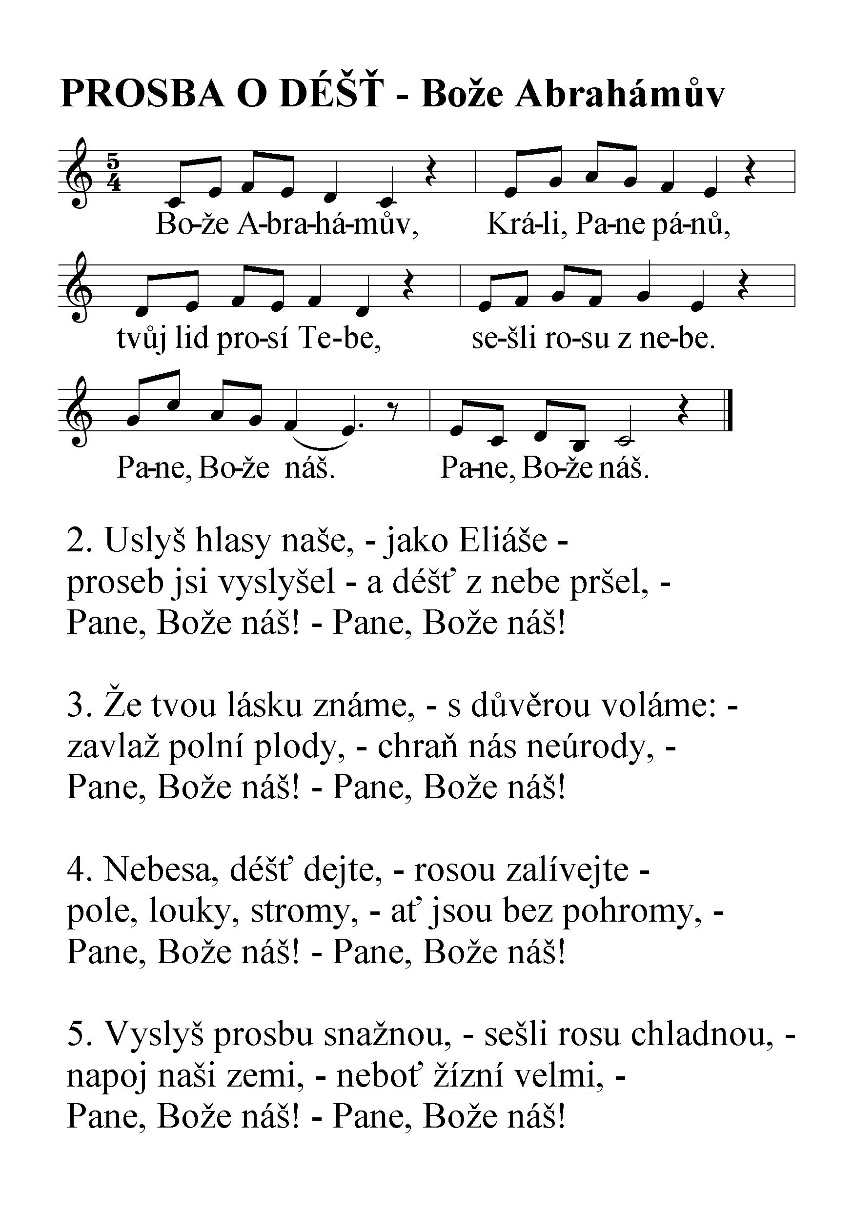 1. Bože Abrahámův, - Králi, Pane pánů! - Tvůj lid prosí tebe: - sešli rosu z nebe, - Pane, Bože náš! - Pane, Bože náš!2. Uslyš hlasy naše, - jako Eliáše - proseb jsi vyslyšel - a déšť z nebe pršel, - Pane, Bože náš! - Pane, Bože náš!3. Že tvou lásku známe, - s důvěrou voláme: - zavlaž polní plody, - chraň nás neúrody, - Pane, Bože náš! - Pane, Bože náš!4. Nebesa, déšť dejte, - rosou zalívejte - pole, louky, stromy, - ať jsou bez pohromy, - Pane, Bože náš! - Pane, Bože náš!5. Vyslyš prosbu snažnou, - sešli rosu chladnou, - napoj naši zemi, - neboť žízní velmi, - Pane, Bože náš! - Pane, Bože náš! Zachovej, co jest na poli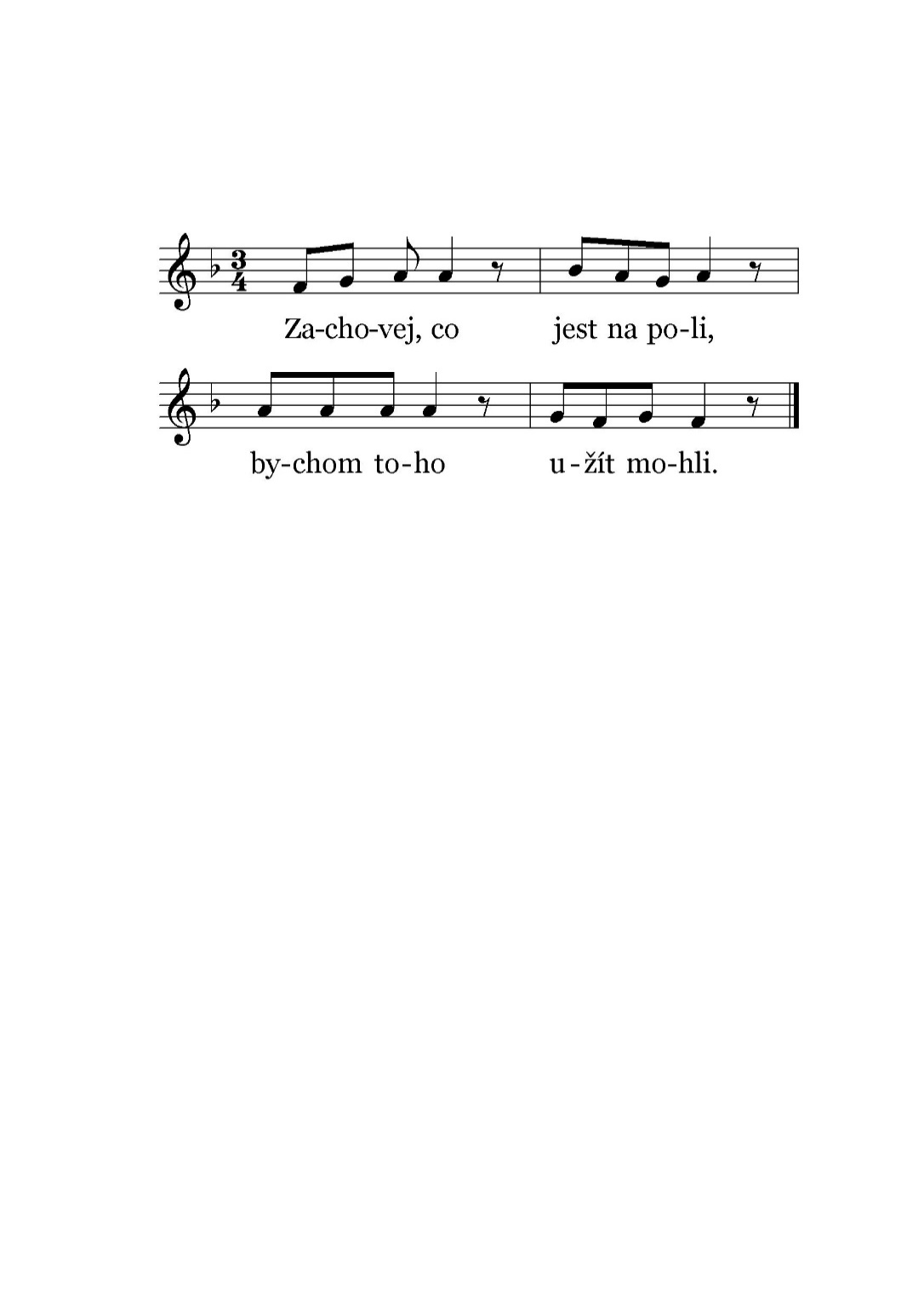 1. Zachovej, co jest na poli, - bychom toho užít mohli.2. V pokoji a bázni Boží, - ať se tvá čest všude množí.3. Když Eliáš prosil tebe, - vylej, vylej rosu z nebe.4. Hned se nebe otevřelo - a na suchou zem zapršelo.5. Také my prosíme tebe, - Vylej, vylej rosu z nebe.Mocný světa Stvořiteli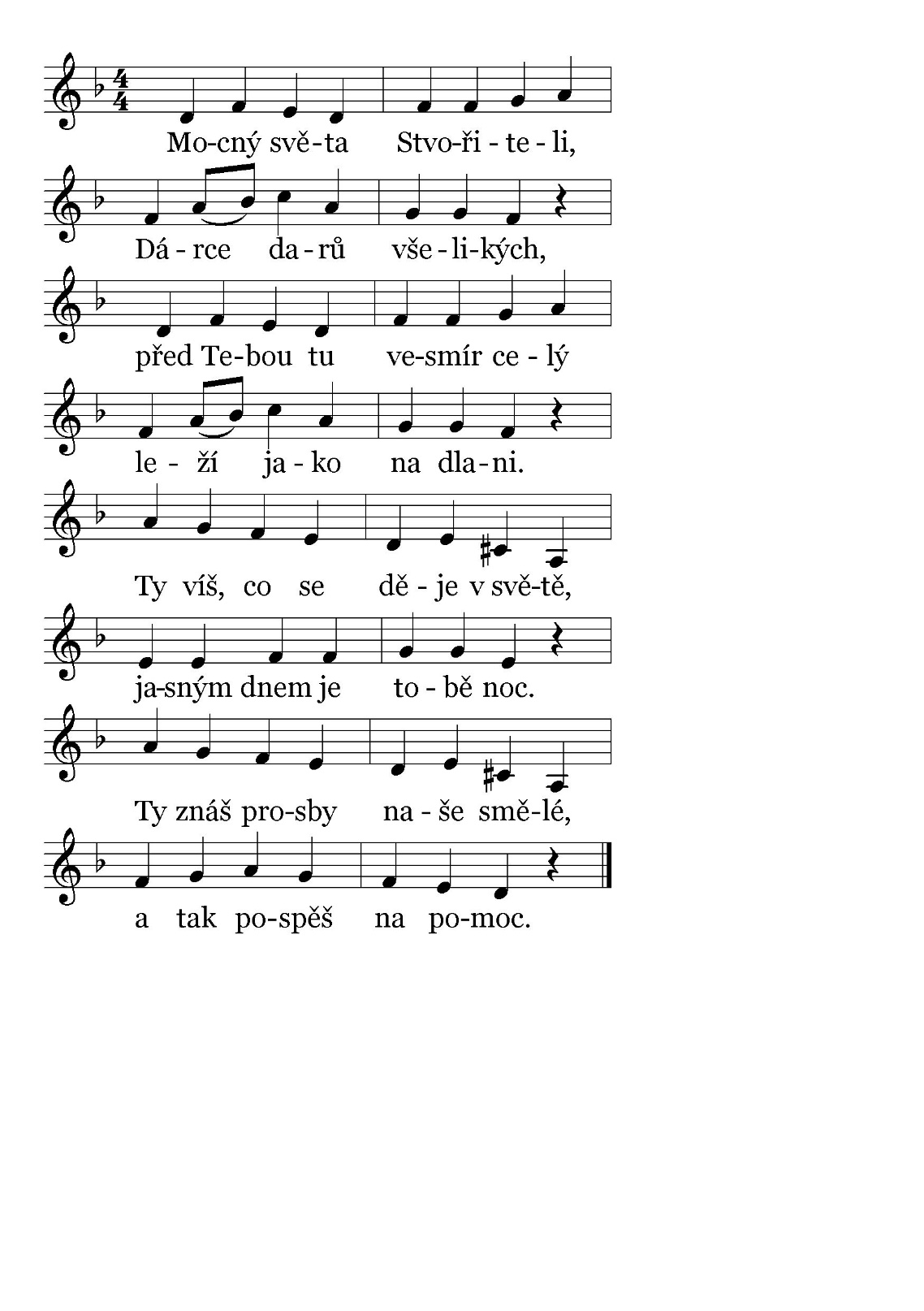 Mocný světa Stvořiteli, - Dárce darů přemnohých. - Před Tebou tu vesmír celý - leží jako na dlaních. - Ty víš, co se děje                    v světě, - jasným dnem je tobě noc. - Ty znáš prosby naše smělé, - a tak pospěš na pomoc. Ty jsi Pánem všeho toho, - cokoli zde nazvu svým. - Ať už málo nebo mnoho, - Tys to dal, vše darem tvým. - Od Tebe jsou květy pestré, - jež jsi nasel podél cest, - i má duše, žití dobré, - vzácný dar tvé ruky jest.K prosbě pokorné, jež plyne - k Tobě z duše zkroušené, - vždycky míváš, Hospodine, - svoje srdce skloněné. - Ve svém velkém smilování - nepočítáš viny mé, - zůstáváš mi bez přestání - Otec můj, já dítě tvé. Králi nebe, zem jsi stvořil, - Tvůrce mraků velikých, – Ty jsi slyšel a vyslyšel -  vroucí prosby přemnohých. - Otevři nám brány nebe, - vylej déšť svůj na zemi. - Otevři nám brány ráje, - dej nám život navěky. Uslyš, Bože, z trůnu svého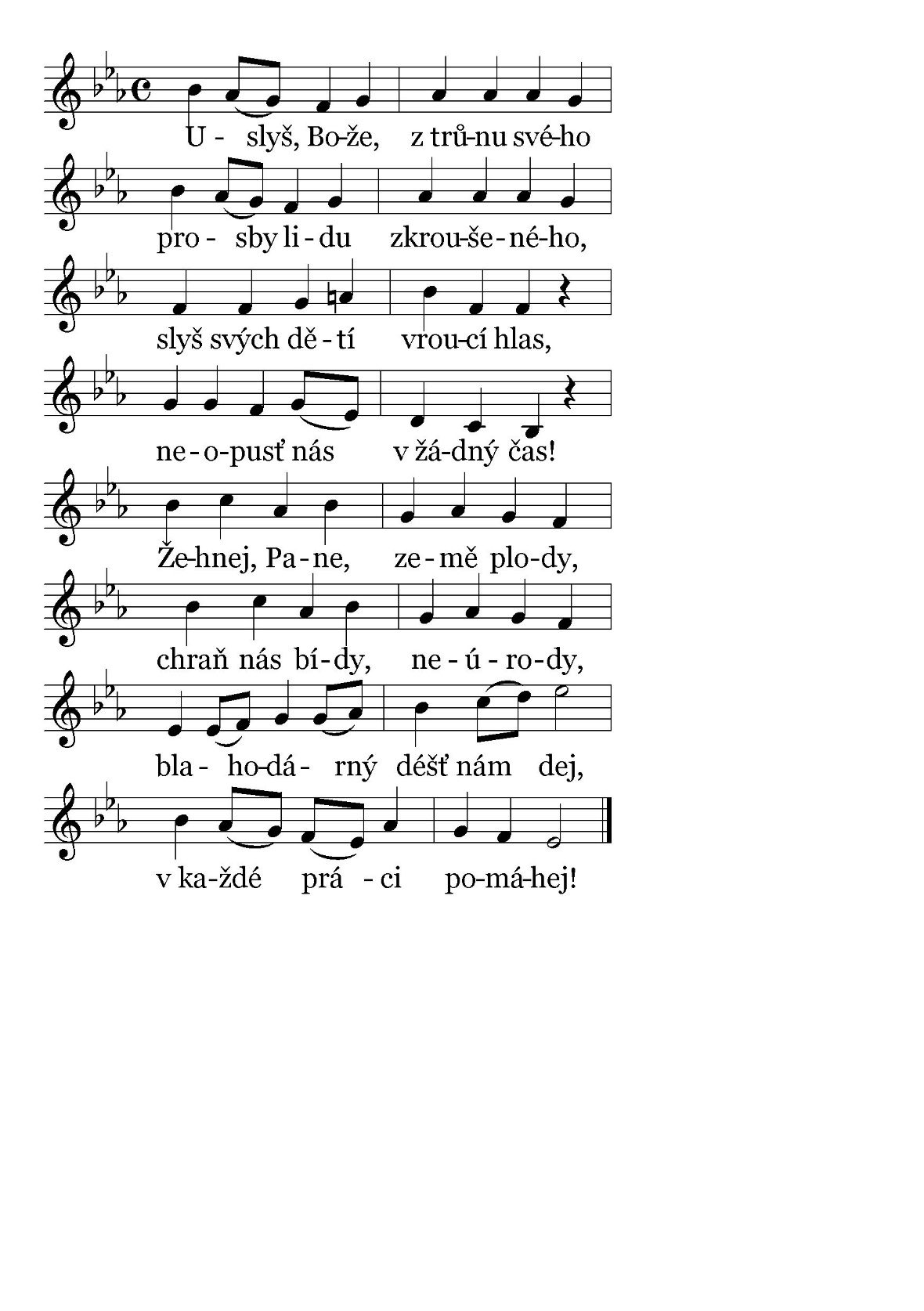 nápěv Kancionál 913 Uslyš, Bože, z trůnu svého - prosby lidu zkroušeného, - slyš svých dětí vroucí hlas, - neopusť nás v žádný čas! - Žehnej, Pane, země plody, - chraň nás bídy, neúrody, - blahodárný déšť nám dej, - v každé práci pomáhej. Všechno v světě je dar Boží, - jen z tvé milosti se množí, - láska tvoje veliká - širý vesmír objímá. - Žehnej, Pane, země …Zrno člověk rozesívá, - mocný Vládce vzrůst mu dává. - Člověk svojí zbožností - požehnání vyprosí. - Žehnej, Pane, země …Ty, jenž hory sluncem zlatíš, - také květy krásně šatíš. -  Jediný jsi příčinou, - že se plody vyvinou. - Žehnej, Pane, země … Plody v poli, plody v sadu, - na loukách i vinohradu, - jenom z tvojí milosti - země prýští hojností. - Žehnej, Pane, země … Nedej zimě, horku, vodě, - aby byly k naší škodě. - Příbytky nám anděl tvůj, - pole, louky ochraňuj. - Žehnej, Pane, země …Maria Panno, přispěj nám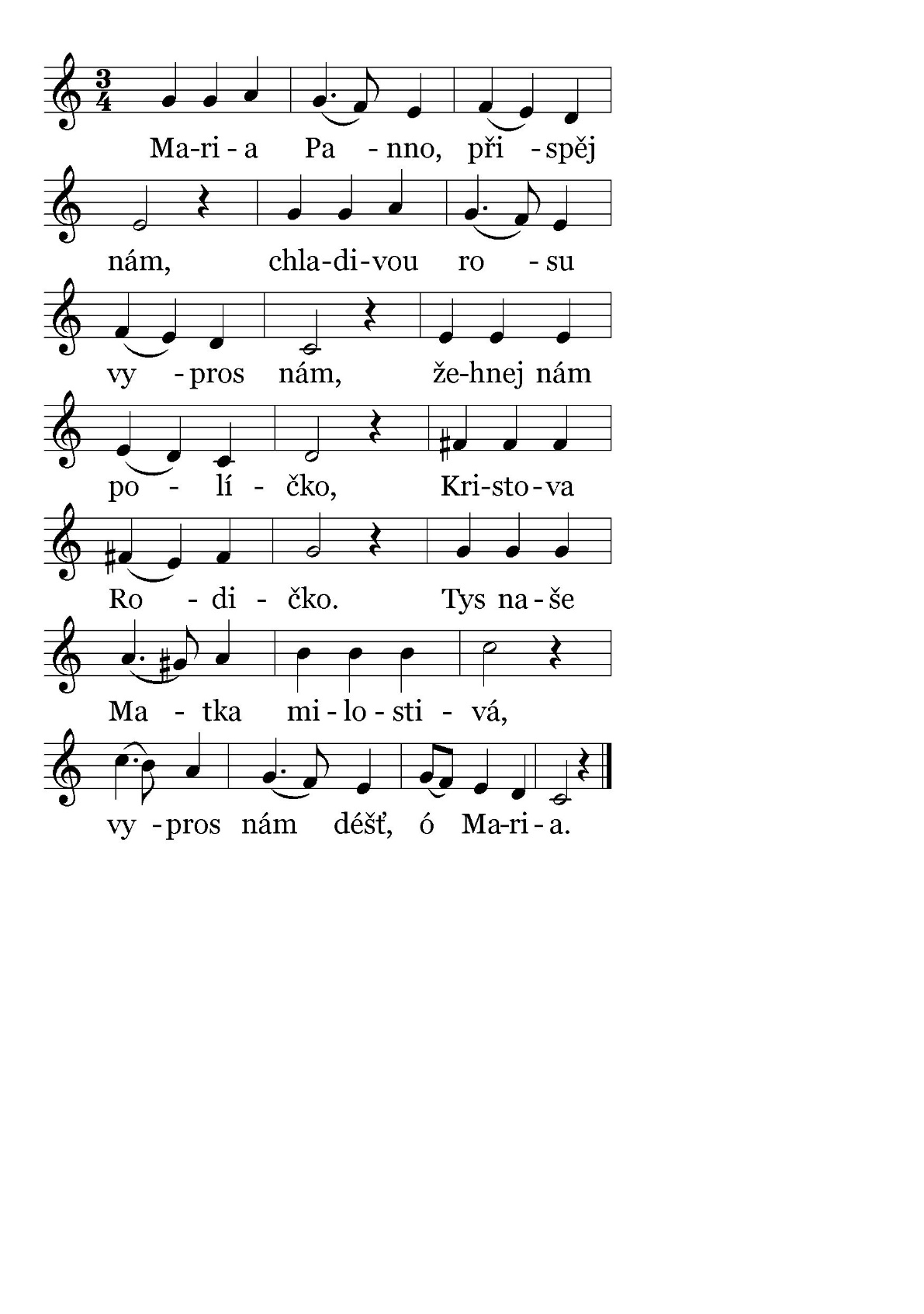 1. Maria Panno, přispěj nám,chladivou rosu vypros nám,žehnej nám políčko, Kristova Rodičko.Tys naše Matka milostivá,vypros nám déšť, ó Maria.2. Maria Panno, pomoz nám,úrodu hojnou vypros nám,ochraňuj nám políčko, Kristova Rodičko.Tys naše Matka milostivá,vypros nám klas, ó Maria.3. Maria Panno, ve Tvůj chrámpřišli jsme prosit, pomoz nám,žehnej nám políčko, Kristova Rodičko.Tys naše Matka milostivá,vypros nám chléb, ó Maria.Otče náš nebeský, k Tobě voláme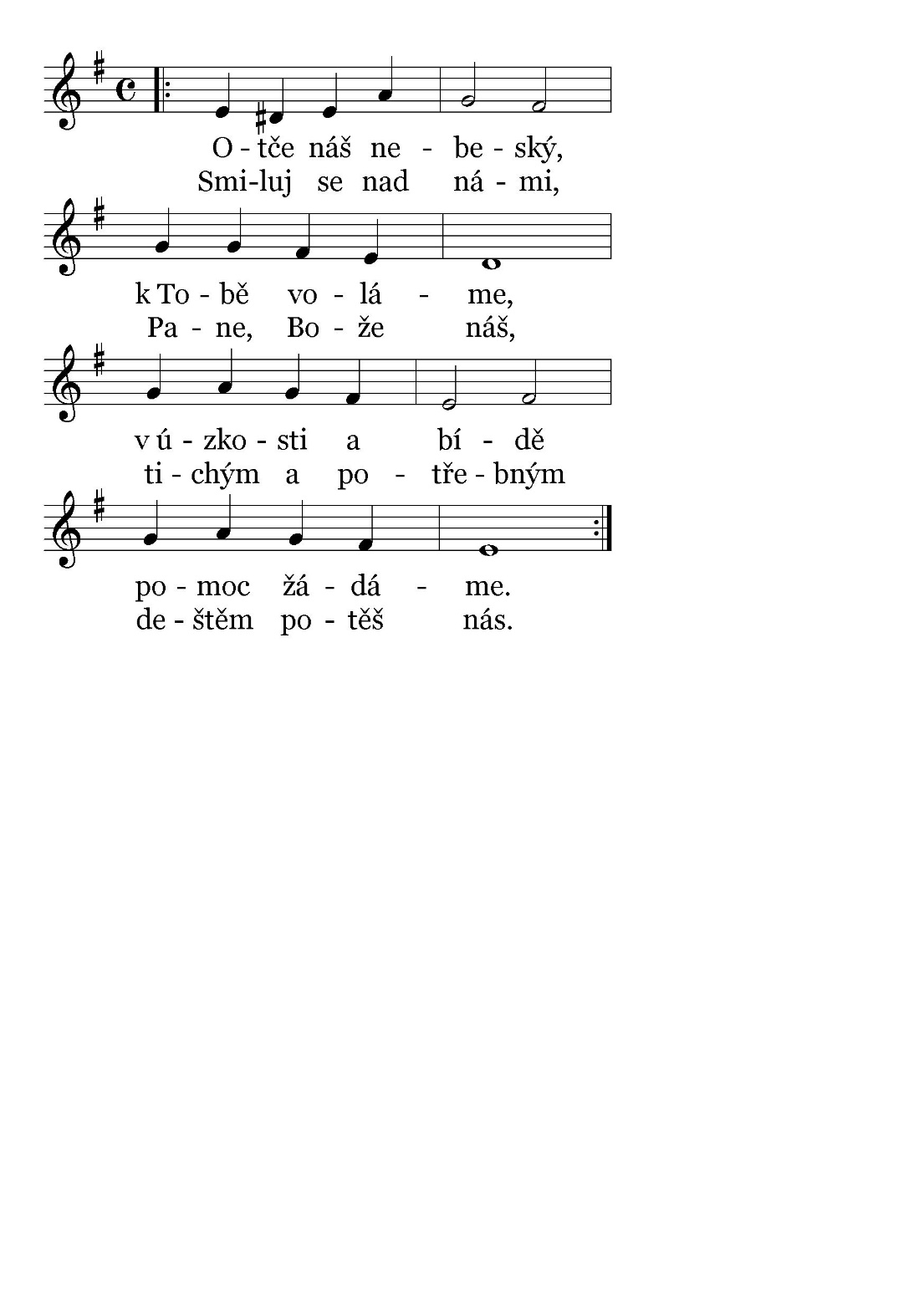 1. Otče náš nebeský, - k Tobě voláme, - v úzkosti a bídě - pomoc žádáme. - Smiluj se nad námi, - Pane Bože náš, - tichým a potřebným - deštěm potěš nás.2. Když Eliáš Tebe - o pomoc žádal, - Ty na jeho prosbu - z nebe déšť jsi dal. - Smiluj se nad námi, …3. Ty sám vidíš, Otče, - naše soužení, - kdopak nám pomůže, - ne-li, Bože, Ty. - Smiluj se nad námi, …4. Pokud déšť nespadne, - plody zem nedá, - zastihne nás jistě - převelká bída. - Smiluj se nad námi, …5. Všechno schne a vadne, - co na poli je, - dej, ó Bože, deště - zemi žíznivé. - Smiluj se nad námi, …6. K Tobě prosbu volám, - ke tvé milosti, - chleba potřebného - dej nám k sytosti. - Smiluj se nad námi, …7. Budeme Tě chválit, - chránit se zlosti, - veškerého hříchu - příležitosti. - Smiluj se nad námi, …Rač se k nám, Pane, sklonit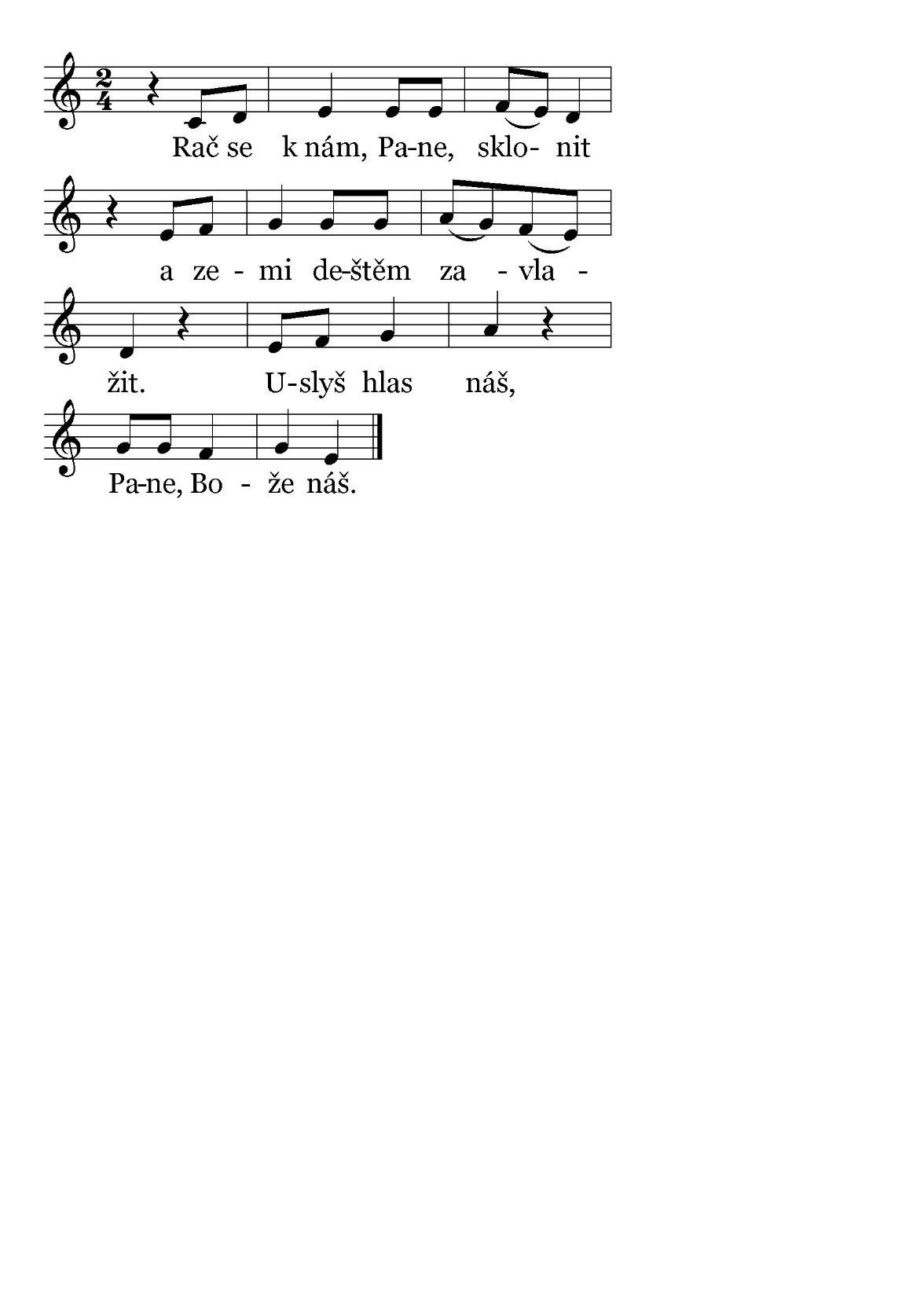 Více najdete na webu:https://1url.cz/iMLB6